                                                                                   ( szkoły , przedszkole)Imię i nazwisko ucznia/ wychowanka …………………………….....................………......….grupa wychowawcza ………….......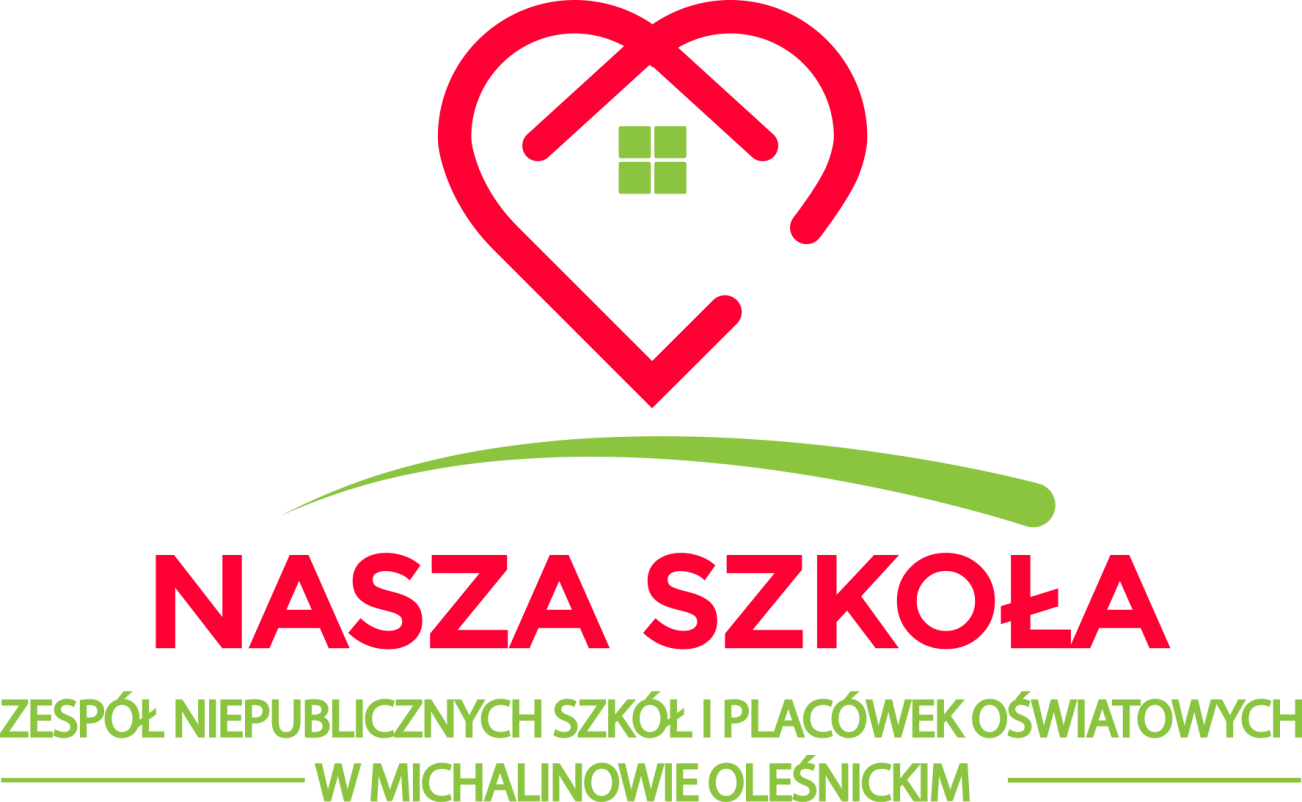 Koordynator  prac  ZT …………………………………………………………………………………………………………………..……………………………                                                                                                                              wychowawca  zespołuW  spotkaniu  ZT  uczestniczyli  dodatkowo  na wniosek  dyrektora :przedstawiciel  Poradni  Psychologiczno-Pedagogicznej ……………….………………………………………………………….pomoc wychowawcy………………………………………………………..……………………………………………………………………….dyrektor  ZNSiPO……………………………………………………………………………………………………………………………………….Na wniosek lub za zgodą rodziców Inne osoby ( lekarz , psycholog , , pedagog , logopeda lub inny specjalista ) ………………………………………………………….………….Zawiadomienie  rodziców  wychowanka  o terminie posiedzenia  ZT i możliwości uczestnictwa w nim z dnia …………………….……   podpis  rodzica  biorącego udział w posiedzeniu ZT …………………………………………………………..Osoba  wnioskująca  o  zwołanie  ZT .............................................................................................................................Cel posiedzenia ZTOpracowanie WOPFUOpracowanie  IPETOpracowanie modyfikacji   IPETOmówienie  bieżącej  sytuacji  wychowawczej / trudnego zachowania/ występującego problemu   itd.Inne  potrzeby ……………………………………………………………………………………………………………………………………………………………………………………………………………………………………………………………………………………………………………………………………Omawiane  problemy :  ( do 1.	Opracowanie WOPFU )Analiza zapisów zawartych  w orzeczeniu o potrzebie kształcenia specjalnego,Analiza zapisów zawartych w innych dokumentach dostarczonych przez rodzica np. dokumentacja  z badań pedagogicznych, opinie , zaświadczenia itd.Analiza  informacji uzyskanych  od rodziców ucznia/opiekunów prawnych.Analiza  własnych obserwacji pedagogicznych dokonanych  przez członków ZT( do 2.  opracowanie IPET )Analiza  WOPFU z dnia................Analiza orzeczenia o  potrzebie kształcenia specjalnego ze szczególnym uwzględnieniem  wskazanych  przez PPP zaleceń.Uzgodnienia dotyczące zakresu dostosowań  i charakteru wsparciaUzgodnienia dot. współpracy nauczycieli i specjalistów w celu realizacji IPETUzgodnienia dot. współpracy z rodzicami w realizacji IPET( do 3. Opracowanie modyfikacji   IPET )Analiza  WOPFU z dnia................Ocena efektywności  IPETUzgodnienia  dot.  wprowadzanych  zmian  do  IPET( do 4.  Omówienie  bieżącej  sytuacji  wychowawczej / trudnego zachowania/ problemu /objawu   itd.)Omówienie problemu  polegającego na .......... ( * nazwać problem i wyjaśnić jego istotę )Analiza źródeł problemu/objawuZaprojektowanie  postępowania  Ustalenia Zespołu Terapeutycznego :  ( do 1.	Opracowanie WOPFU )Opracowano WOPFU  (* wskazać  czy  pierwsze  w związku z otrzymaniem nowego orzeczenia  czy  okresowe i   za jaki okres)Wychowawca  zapozna rodzica w treścią WOPFU oraz poinformuje o prawie wniesienia  zastrzeżeń  do  dokumentu.     *( jeśli rodzica nie było na posiedzeniu ZT)       3.    Opracowane WOPFU będzie stanowiło podstawę do  opracowania IPET / modyfikacji IPET( do 2.  opracowanie IPET )Opracowano  IPET  na ....................( *wskazać który etap edukacyjny) , do  orzeczenia o potrzebie kształcenia specjalnego nr...............z dnia.....................  na okres .......................................Wychowawca  zapozna rodzica w treścią  IPET  oraz poinformuje o prawie wniesienia  zastrzeżeń  do  dokumentu.     *( jeśli rodzica nie było na posiedzeniu ZT)Wszyscy członkowie ZT będą przestrzegać  zapisów zawartych w IPET , zwłaszcza w zakresie zintegrowanych  oddziaływań nauczycieli i specjalistów  oraz  współpracy z rodzina ucznia.Członkowie ZT będą oceniać efektywność  programu  i w miarę  potrzeb dokonają jego modyfikacji.( do 3. Opracowanie modyfikacji   IPET )Opracowano modyfikację  nr..................do  IPET z dnia....................Wychowawca  zapozna rodzica w treścią  modyfikacji  oraz poinformuje o prawie wniesienia  zastrzeżeń  do  dokumentu.*( jeśli rodzica nie było na posiedzeniu ZT)Wszyscy członkowie ZT będą przestrzegać  zapisów zawartych w modyfikacji  IPET , zwłaszcza w zakresie zintegrowanych  oddziaływań nauczycieli i specjalistów  oraz  współpracy z rodzina ucznia.Członkowie ZT będą oceniać efektywność  programu  po wprowadzonych zmianach  i w miarę  potrzeb dokonają  jego  ponownej  modyfikacji.( do 4.  Omówienie  bieżącej  sytuacji  wychowawczej / trudnego zachowania/ problemu /objawu   itd.)Zaprojektowano i ustalono  następujący sposób  postępowania :......................................................(* opisać dokładnie co będzie robione , kto to będzie robił ,przez  jaki czas , na jakich zajęciach  kiedy zespół się spotka żeby omówić efekty , )Ustalono  z rodzicami  jednolity  front  oddziaływań  w omawianej sprawie.Sformułowano  rekomendacje  dla .......(*dyrektora /rodziców / wszystkich nauczycieli i pracowników)(*Rekomendacje  to zaplanowanie działań zmierzających do poprawy sytuacji. Najczęściej zaczynają się do słów: należy zaplanować, zbadać, opracować, ustalić, istniejeInne ustalenia:……………………………………………………………………………………………………………………………………………………………………………………………………………………………………………………………………………………………………………………………………………………………………….Osoby biorące udział w spotkaniu zespołu są obowiązane do nieujawniania spraw poruszanych na spotkaniu, które mogą naruszać dobra osobiste wychowanka, jego rodziców, nauczycieli, wychowawców grup wychowawczych lub specjalistów prowadzących zajęcia z wychowankiem, a także innych osób uczestniczących w spotkaniu zespołu . (§ 6 ust. 13 rozp. o war.org. kształ. z 9.08.2017 r.)                                                                                                  Zespół Terapeutyczny w składzie :…………………………………………………………       ………………………………..…………….           …………………………………………………….…………………………………………………………       ……………………………….……….…….           …………………………………………………….…………………………………………………………       …………………………….……….……….           …………………………………………………….…………………………………………………………       ……………………………….…….……….           …………………………………………………….…………………………………………………………       …………………………………..………….           …………………………………………………….…………………………………………………………       …………………………………..………….           …………………………………………………….      imię  i nazwisko członka ZT                           specjalność /funkcja                         podpis potwierdzający obecność